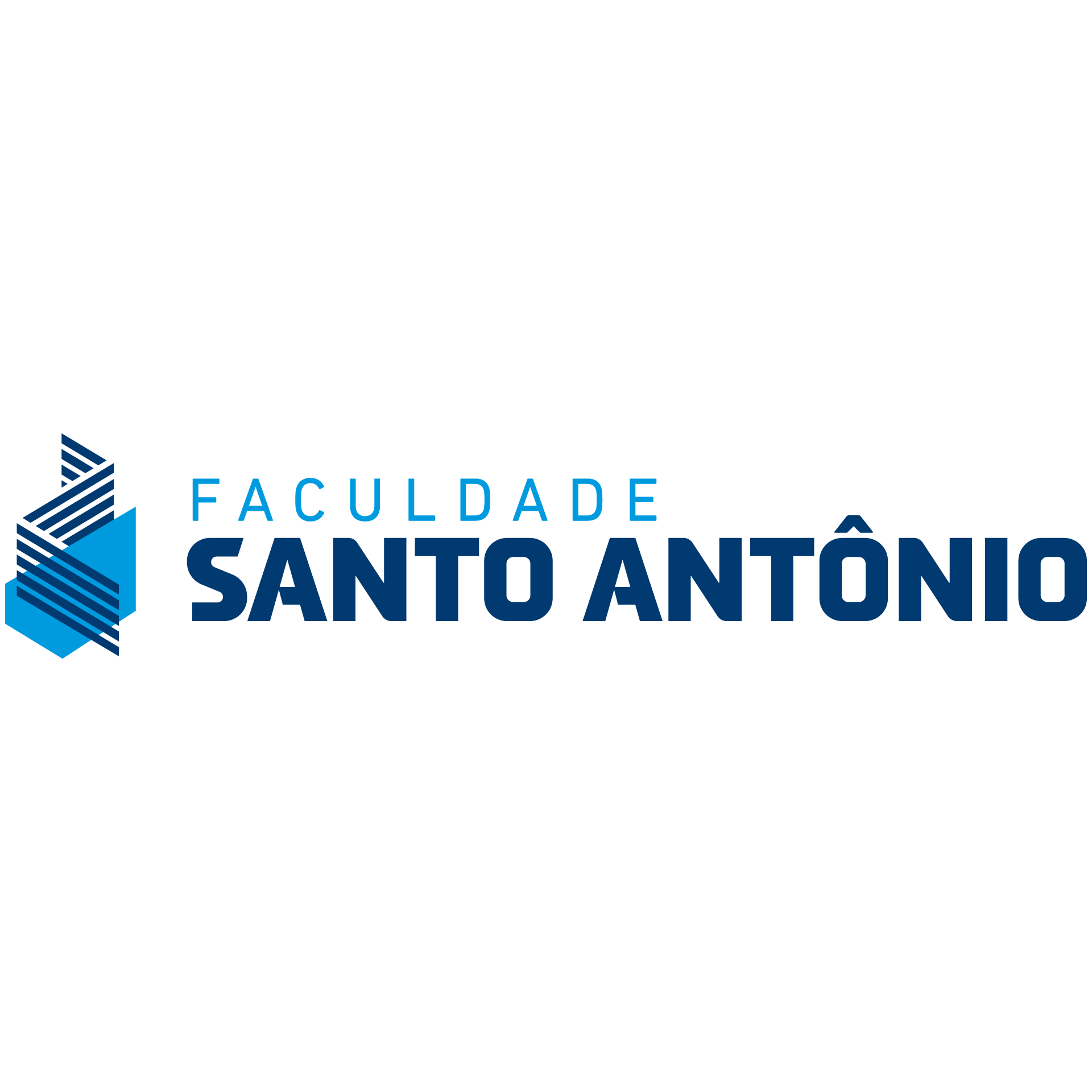 ELIDIANE SOUZA MAIA LEITEMATHEUS DE MOURA ROCHA PACHECOA IMPORTÂNCIA DA LINGUAGEM BRASILEIRA DE SINAIS NA ASSISTÊNCIA DE ENFERMAGEM AO PACIENTE COM DEFICIÊNCIA AUDITIVACaçapava, SP2021ELIDIANE SOUZA MAIA LEITEMATHEUS DE MOURA ROCHA PACHECOA IMPORTÂNCIA DA LINGUAGEM BRASILEIRA DE SINAIS NA ASSISTÊNCIA DE ENFERMAGEM AO PACIENTE COM DEFICIÊNCIA AUDITIVAMonografia apresentada à Banca Examinadora da Faculdade Santo Antônio, como requisito de aprovação para obtenção do Título de Bacharel em Enfermagem. Orientador: Profa. MS. Simone Petri Caçapava, SP2021AGRADECIMENTOS Primeiramente gostaria de agradecer a Deus e também a Nossa Senhora Aparecida.Agradeço a minha orientadora Simone Petri, por aceitar conduzir o meu trabalho de pesquisa.A todos os meus professores do curso de enfermagem da Faculdade Santo Antônio pela excelência da qualidade técnica de cada um.Aos meus pais (Matheus) Rosa Maria dos Santos Pacheco e José Tadeu Pacheco Junior, que sempre estiveram ao meu lado me apoiando ao longo de toda a minha trajetória.À minha noiva Viviane de Oliveira pela compreensão e paciência demonstrada durante o período do projeto.Aos meus pais (Elidiane) Alessandra Souza Maia (em memória) e Luiz Carlos de Araújo Maia, que sempre estiveram ao meu lado me apoiando ao longo de toda a minha trajetória.Ao meu marido Cassio Leite de Jesus pela compreensão e paciência demonstrada durante o período do projeto.Ficha catalográfica elaborada pelo bibliotecário(a) com CRBELIDIANE SOUZA MAIA LEITEMATHEUS DE MOURA ROCHA PACHECOA IMPORTÂNCIA DA LINGUAGEM BRASILEIRA DE SINAIS NA ASSISTÊNCIA DE ENFERMAGEM AO PACIENTE COM DEFICIÊNCIA AUDITIVAMonografia apresentada à Banca Examinadora da Faculdade Santo Antônio, como requisito de aprovação para obtenção do Título de Bacharel em Enfermagem.Orientador: Profa. MS. Simone PetriCaçapava, xx de xx de xxxxAvaliação/nota:BANCA EXAMINADORARESUMONo Brasil, existem aproximadamente 5,8 milhões de deficientes auditivos, ou seja, cerca de 3,2% da população brasileira e, consequentemente, esta população possui uma defasagem no diálogo com pessoas que não tem uma deficiência auditiva. Ao longo de décadas utilizou-se da oralização para a comunicação com os surdos, porém esta forma de comunicação tem as suas limitações bem estabelecidas: a maioria dos deficientes auditivos não são oralizados, o que é um fator importante na falha de comunicação entre ouvinte e surdo. E essa situação agravou-se com a pandemia do Coronavírus, onde o uso da máscara impossibilitou a comunicação oral. A LIBRAS é cada vez mais solicitada na assistência de enfermagem, uma vez que no Brasil ainda exista um déficit enorme no que tange o tema, e a assistência em saúde precisa estar preparada para atender toda população. Na assistência em saúde, ao depara-se com um paciente surdo, é necessário fazer o uso da LIBRAS para que a comunicação seja completa e eficiente, possibilitando a comunicação do paciente surdo com a equipe de saúde, sendo assim garantida a assistência em saúde adequada. apesar de existir uma legislação brasileira na qual determina que instituições forneçam acessibilidade aos indivíduos surdos, ainda existe inúmeros obstáculos que impedem a garantia desta lei, podendo-se exemplificar tais obstáculos como: falta de fiscalização, falta de incentivo e falta de recursos financeiros. Sabe-se, que nas instituições de saúde, o acesso dos deficientes auditivos é limitado devido a precariedade de profissionais habilitados na comunicação em LIBRAS. Com isso, consequentemente, gera um atendimento ineficaz podendo causar prejuízo ao quadro clínico do paciente. Com a pandemia do novo Coronavírus, os impactos dos meios de prevenção da COVID-19 devem ser levados em consideração, visto que os deficientes auditivos necessitam de um suporte de acessibilidade, como: intérprete, comunicação gestual, leitura labial, uso de cartazes, folders e outras formas de comunicação. Contudo, é necessária uma nova adequação dos meios acolhimento respeitando os novos protocolos estabelecidos pelos órgãos de saúde.Palavras-chave: Assistência de enfermagem, acessibilidade, linguagem brasileira de sinais, surdez e coronavírus.ABSTRACTIn Brazil, there are approximately 5.8 million hearing impaired people, that is, about 3.2% of the Brazilian population and, consequently, this population has a delay in the dialogue with people who do not have a hearing impairment. Over decades, oralization has been used to communicate with the deaf, but this form of communication has well-established limitations: most hearing impaired people are not oralized, which is an important factor in communication failure between hearing and deaf people. And this situation was aggravated by the Coronavirus pandemic, where the use of a mask made oral communication impossible. LIBRAS is increasingly requested in nursing care, since in Brazil there is still a huge deficit regarding the subject, and health care needs to be prepared to serve the entire population. In health care, when faced with a deaf patient, it is necessary to use LIBRAS so that communication is complete and efficient, enabling the deaf patient to communicate with the health team, thus ensuring adequate health care. although there is a Brazilian legislation which determines that institutions provide accessibility to deaf individuals, there are still numerous obstacles that prevent the guarantee of this law, such as: lack of inspection, lack of incentive and lack of financial resources. It is known that in health institutions, the access of the hearing impaired is limited due to the precariousness of professionals qualified to communicate in LIBRAS. With that, consequently, it generates an ineffective care that can harm the patient's clinical condition. With the new Coronavirus pandemic, the impacts of COVID-19 prevention means must be taken into account, as the hearing impaired need accessibility support, such as: interpreter, gesture communication, lip reading, use of posters, brochures and other forms of communication. However, a new adaptation of the means of reception is necessary, respecting the new protocols established by the health bodies.Keywords: Nursing care, accessibility, Brazilian sign language, deafness and coronavirus.INTRODUÇÃOSegundo o censo do Instituto Brasileiro de Geografia e Estáticas (IBGE), a população brasileira que apresenta algum tipo de deficiência são cerca de 45,6 milhões de pessoas, e cerca de 9,7 milhões de pessoas possuem algum grau de perda auditiva (BRASIL, 2010). No Brasil, existem aproximadamente 5,8 milhões de deficientes auditivos, ou seja, cerca de 3,2% da população brasileira (BRASIL, 2017). Esta população possui uma defasagem no diálogo com pessoas que não tem uma deficiência auditiva. Ao longo das décadas, foram desenvolvidas diferentes formas de se realizar a comunicação com o surdo, onde pode-se citar a oralização, como um exemplo. No entanto, nem todos os deficientes auditivos são oralizados e, desta maneira, existe a comunicação em LIBRAS (Linguagem Brasileira de Sinais), que é uma habilidade de comunicação gestual (GIUSTINA; CARNEIRO; SOUZA, 2020).No passado, os surdos tinham apenas a opção da oralização, como forma principal de comunicação, porém há uma ineficácia na mensagem recebida pelo surdo. Todavia, atualmente há um idioma apropriado para os surdos, sendo este a (LIBRAS). Com isso, a LIBRAS teve o seu devido reconhecimento através da Lei nº 10.436/2.002, na qual regulamentou-se (BRASIL, 2002).A primeira escola de LIBRAS foi fundada em 1857, na cidade do Rio de Janeiro, com base no Alfabeto Manual Francês. A escola se chamava o “Instituto dos Surdos Mudos”, que atualmente recebeu o nome de “Instituto Nacional de Educação de Surdos (INES)”. Este instituto iniciou-se no dia 26 de setembro de 1857 e, em comemoração a esta data, comemora-se o Dia Nacional dos Surdos (SILVA et al., 2014).Estima-se um tempo médio de 35 à 70 horas de estudo em LIBRAS, e esta linguagem pode ser aprendida por qualquer pessoa, onde exige-se dedicação e imersão na comunidade surda. Diferentemente de outros idiomas, é necessário expressar sentimentos durante a interpretação, condição esta essencial para dar contexto ao assunto tratado (GIUSTINA; CARNEIRO; SOUZA, 2020).A assistência de enfermagem é vista como um cuidado essencial quando se fala da assistência em saúde.  Pode-se observar o surgimento dos cuidados desde os tempos da Florence Nightingale, sendo ela que obteve resultados positivos quando atuava no cuidado com seus pacientes na guerra da Criméia. Sendo ela a primeira enfermeira que implementou técnicas avançadas de cuidados para sua época. Nos tempos atuais, assistência de enfermagem está cada vez mais moderna, podendo atender o indivíduo de acordo com sua necessidade, independentemente do seu nível de complexidade. A LIBRAS é cada vez mais solicitada na assistência de enfermagem, uma vez que no Brasil ainda exista um déficit enorme no que tange o tema, e a assistência precisa estar preparada para atender a toda população. Quando a equipe de enfermagem se depara com um paciente surdo, é necessário fazer o uso da LIBRAS para que a comunicação seja completa e eficiente, possibilitando a comunicação do paciente surdo com a equipe, sendo assim, garantindo a assistência em enfermagem adequada. Sabe-se que o profissional de saúde muitas vezes não é habilitado a se comunicar em LIBRAS, seja por falta de conhecimento sobre a importância da linguagem, seja por falta de educação em saúde. Desta forma, enxerga-se uma lacuna enorme na assistência de enfermagem, na qual pode acarretar uma assistência deficiente e por fim, resultar em inúmeros impasses. Definição de SurdezSegundo BRASIL (2017), a surdez é denominada pela perda da audição ou a dificuldade de ouvir, onde classifica-se a surdez em tipos diferentes como: ligeira, média, severa, profunda e cofose, sendo assim, descreve-se como:Ligeira: Ouve-se a palavra, mas determinados sons fonéticos não são captados pelos indivíduos, desta forma, existe um déficit em ouvir comunicação clara, porém sem prejuízos notáveis;Média:  O indivíduo somente consegue captar sons em uma intensidade maior, e com esse prejuízo o mesmo tende a ter dificuldade na comunicação verbal, apresentando dificuldades em conversar por meios eletrônicos, nos quais não possuem comunicação visual. Por isto, este individuo desenvolve habilidade de leitura labial;Severa: Neste grau, a palavra dita de forma natural, não é ouvida pelo indivíduo. Sendo assim, é necessário que seja pronunciada com entonação exacerbada. O indivíduo neste estágio é completamente refém da leitura labial para comunicação;Profunda: Os sujeitos não possuem quaisquer percepções auditivas e também possuem uma intensa dificuldade na comunicação oral. Neste patamar, os indivíduos acometidos tendem a usar a linguagem por sinais;Cofose: Neste estágio, o indivíduo é completamente surdo e incapaz de se comunicar de forma verbal.Os possíveis fatores que desenvolvem a surdez podem ser relacionados com: otites, viroses, meningites, hereditariedades, traumas, tumores, alta exposição sonora, uso de drogas, complicações durante a gestação e o parto. Outras possíveis causas da surdes, podem devido ao uso de antibióticos tóxicos aplicados nos ouvidos e infecções patológicas congênitas, sendo elas: sífilis, toxoplasmose e rubéola (BRASIL, 2017).A comunidade surda classifica o “deficiente auditivo” como uma nomenclatura de exclusão, uma vez que define o indivíduo apenas como alguém incapaz de ouvir, esquecendo que a comunidade possui uma linguagem apropriada a sua comorbidade.Portanto, a comunidade tem preferência na denominação de “surdos”, pois o termo “deficiente” é de certa forma considerado pelos mesmo como uma ofensa (GIUSTINA; CARNEIRO; SOUZA, 2015). Os pensadores filosóficos e a linguagem de sinaisNo ano de 368 a.C, Sócrates relatou sobre os surdos e a língua de sinais da seguinte forma:Se não tivéssemos voz nem língua, mas apesar disso desejássemos manifestar coisas uns aos outros, não deveríamos, como as pessoas que hoje são mudas, nos empenhar em indicar o significado pelas mãos, cabeça e outras partes do corpo? (DUARTE et al., 2013, p.1716).Segundo Hipócrates (460 a 377 a.C) no século IV a.C, afirmou em um dos seus escritos que:Os surdos mudos não podem discutir e que a palavra inteligível depende do controle e mobilidade da língua (DUARTE et al, 2013, p.1716). Já o filósofo Heródoto (484 a 424 a.C), mencionou em seus escritos que:Os surdos-mudos eram consequência do pecado de seus antecessores, considerando-os como seres castigados pelos deuses (DUARTE et al., 2013, p.1716). A história da LIBRAS e a sua regulamentaçãoA partir do século XVI na Europa, teve início a luta pela educação dos surdos. Eduard Huet, um surdo de naturalidade francesa veio ao Brasil em 1857, a convite de D. Pedro II, para fundar a primeira escola de surdos no país, na qual era denominada na época de imperial Instituto de Surdos Mudos. No entanto, com o decorrer dos anos e a evolução da sociedade moderna, o termo “surdo-mudo”, passou a ser inadequado. Atualmente a instituição criada pelo francês Huet, situada no estado do Rio de Janeiro, passou a ser chamada de instituto Nacional de Educação dos Surdos (INES), (DUARTE et al., 2013).A fusão entre as linguagens de sinais, foi um marco histórico devido a unificação entre Brasil e França, para criação de uma escola para os portadores de deficiência auditiva. Porém, em 1880 ocorreu uma regressão no Congresso de Milão, pois baniram a linguagem de sinais no mundo, alegando que a melhor forma de comunicação seria a leitura labial. Com este acontecimento, ocasionou-se um enorme atraso na aprendizagem da linguagem de sinais pela sociedade em todo mundo (BALLBAKI; CALDAS, 2011). Devido a uma grande insatisfação da comunidade surda no Brasil, a linguagem voltou a ser aceita pela sociedade e, em 1993, iniciou-se a luta pela regulamentação da LIBRAS como um idioma oficial. Porém, apenas em 2002, a Lei nº 10.436, foi devidamente aceita judicialmente pelo país.                               Art. 1o É reconhecida como meio legal de comunicação e expressão a Língua Brasileira de Sinais - Libras e outros recursos de expressão a ela associados (BRASIL 2002).Conforme Brasil (2002), o parágrafo único da Lei nº 10.436, que vigora LIBRAS como uma lingual oficial no Brasil, podemos ainda mencionar:                               Parágrafo único. Entende-se como Língua Brasileira de Sinais - Libras a forma de comunicação e expressão, em que o sistema linguístico de natureza visual-motora, com estrutura gramatical própria, constitui um sistema linguístico de transmissão de ideias e fatos, oriundos de comunidades de pessoas surdas do Brasil (BRASIL, 2002).A comunicação é uma ferramenta imprescindível no que tange a interação entre espécies, falando da humana, pode-se entender de diversas maneiras como por exemplo: linguagem verbal e a linguagem não verbal. Mas para que haja efeito, a mensagem deve ser transmitida de forma coerente e compreendida pelo receptor final (OLIVEIRA; CELINO; COSTA, 2015). O enfretamento das dificuldades em ser surdo no Brasil e a acessibilidade dos deficientes auditivos Por muitos anos, as pessoas com deficiência auditiva eram consideradas doentes e com diversas limitações, déficit cognitivo e consequentemente essas pessoas sofrem com preconceitos no seu cotidiano (ARAGÃO et al., 2015).Ainda segundo Aragão, et al (2015), atualmente a sociedade moderna enxerga, os deficientes auditivos como sujeitos normais, com muitos potenciais e habilidades.O que ajudou no avanço do reconhecimento de pessoas com surdes foi a implementação da Lei nº 10.436 de 2002, que reconhece oficialmente a LIBRAS como uma linguagem oficial, que pode ser usada e reconhecida em todo território nacional. A LIBRAS é utilizada pela comunidade surda no âmbito visual – espacial, podendo ainda ser articulada com as mãos, partes do corpo e também com expressões faciais (OLIVEIRA; CELINO; COSTA, 2015).Após o seu devido reconhecimento, a LIBRAS passou a ser comumente usada pela comunidade surda, proporcionando-se uma maior acessibilidade ao portador da deficiência auditiva e gerando mais oportunidades no mercado de trabalho, além de favorecer também a cultura e a comunidade surda. Com a regulamentação e o reconhecimento legal e nacional da LIBRAS, uma nova profissão surgiu: o intérprete de linguagem de sinais (OLIVEIRA; CELINO; COSTA, 2015).               No entanto, apesar de existir uma legislação brasileira na qual determina que instituições forneçam acessibilidade aos indivíduos surdos, ainda existe inúmeros obstáculos que impedem a garantia desta lei, podendo-se exemplificar tais obstáculos como: falta de fiscalização, falta de incentivo e falta de recursos financeiros.Devido a estas problemáticas, deve-se desenvolver diversas formas de comunicações não verbais, para preencher as lacunas geradas. Como exemplo dessa situação, é possível observar em nossa sociedade a criação de panfletos informativos, figuras lúdicas que demostram sinais e sintomas sugestivos, auxílio de tecnologia como forma de comunicação, uso de intérprete e comunicação escrita, entre outras formas alternativas de comunicação (CUNHA; PEREIRA; OLIVEIRA, 2019). A implementação da linguagem de sinais no ensino superior no BrasilDe acordo com o decreto nº 5.626, de 22 de Dezembro de 2005, no qual regulamenta a Lei nº 10.436, de 24 de abril de 2002, tornou-se obrigatório que o ensino da LIBRAS seja implementado nas grades curriculares dos cursos de licenciatura para o exercício do magistério. Porém, esta lei não se aplica ao curso de graduação de enfermagem, tornando-se opcional a sua capacitação profissional na linguagem de sinais.                         Art. 3º A Libras deve ser inserida como disciplina curricular obrigatória nos cursos de formação de professores para o exercício do magistério, em nível médio e superior, e nos cursos de Fonoaudiologia, de instituições de ensino, públicas e privadas, do sistema federal de ensino e dos sistemas de ensino dos Estados, do Distrito Federal e dos Municípios (BRASIL, 2002).LIBRAS na assistência de enfermagemTrazendo a LIBRAS pro contexto da assistência de enfermagem, o baixo nível de conhecimento da equipe acarreta em limitações na comunicação com o paciente e, consequentemente, dificulta a prestação dos cuidados ao paciente. Com isso, a falha na transmissão de uma mensagem do comunicante ao ouvinte pode interferir diretamente na assistência, como por exemplo uma má interpretação de gestos que pode acarretar um déficit em uma orientação ao paciente, incompreensão de determinadas situações, e possíveis erros de diagnósticos (CUNHA; PEREIRA; OLIVEIRA, 2019).Na comunidade dos surdos, pode-se observar que existem muitos deficientes auditivos que fazem o uso do intérprete. Essa situação em muitos casos não é a mais ideal, visto que a presença do intérprete numa conversa, médico – paciente, enfermagem – paciente, pode expor o paciente a situações de constrangimento, exposição a situações intimas e, consequentemente, acarretar em uma má assistência em enfermagem (GIUSTINA; CARNEIRO; SOUZA, 2015).                                Decreto nº 5.626 de 22 de dezembro de 2005. Art. 25. A partir de um ano da publicação deste Decreto, o Sistema Único de Saúde - SUS e as empresas que detêm concessão ou permissão de serviços públicos de assistência à saúde, na perspectiva da inclusão plena das pessoas surdas ou com deficiência auditiva em todas as esferas da vida social, devem garantir, prioritariamente aos alunos matriculados nas redes de ensino da educação básica, a atenção integral à sua saúde, nos diversos níveis de complexidade e especialidades médicas (BRASIL, 2005). O Sistema Único de Saúde e a LIBRAS No ano de 1988, no Brasil, houve a implementação do Sistema Único de Saúde (SUS), que se regulamenta com base em seus princípios, pois garantem aos cidadãos o acesso ilimitado a saúde em todo território nacional. Dito isso, a equipe de enfermagem, adaptou-se de acordo com as necessidades dos pacientes, possibilitando uma assistência mais adequada, com base na ciência, e em legislações vigentes (CARVALHO, 2013).Sabe-se, que nas instituições de saúde, o acesso dos deficientes auditivos é limitado devido a precariedade de profissionais habilitados na comunicação em LIBRAS. Com isso, consequentemente, gera um atendimento ineficaz podendo causar prejuízo ao quadro clínico do paciente (ARAGÃO et al., 2015). A LIBRAS nos tempos da pandemia do COVID-19Segundo Xavier et al (2020), em Wuhan na China, no ano de 2019 e 2020, foram detectados casos de pneumonia atípicas em pacientes hospitalizados.  Desta forma, com a detecção deste novo agente etiológico, no qual foi nomeado de COVID-19/2019nCoV, o mesmo, apresentou alta taxa de contaminação global (XAVIER et al., 2020). Com isso, o diretor geral da Organização Mundial da Saúde (OMS), Tedros Adhanom Ghebreyesus, em Genebra, na Suíça, no uso das atribuições que lhe confere, declara em 11 de março de 2020, Pandemia Mundial do novo Coronavírus (OPAS, 2020).Desta maneira, o COVID-19 é caracterizado por ser um vírus com uma alta taxa de transmissibilidade, no qual é feita por vias aéreas superiores, por secreções, gotículas de saliva, ao tocar em mãos contaminadas e contato direto com superfícies contaminadas (BRASIL, 2021). Dito isso, o deficiente auditivo, por sua vez, tem a sua comunicação prejudicada, devido as formas de prevenção do COVID-19. Pode-se mencionar que o uso obrigatório de máscara de proteção, deixa uma lacuna no entendimento e transmissão da informação, pois o surdo utiliza a leitura labial como meio facilitador na compreensão da mensagem. O distanciamento social, que é uma forma de prevenção, faz com que haja uma exclusão do surdo na sua comunicação com a sociedade. Portanto, a tecnologia vem como um meio facilitador que proporciona uma aproximação virtual do surdo, auxiliando a sua comunicação com os demais em plena pandemia (BRASIL, 2021).Desta forma, os impactos dos meios de prevenção da COVID-19, devem ser levados em consideração, visto que os deficientes auditivos necessitam de um suporte de acessibilidade, como: intérprete, comunicação gestual, leitura labial, uso de cartazes, folders e outras formas de comunicação. Contudo, é necessária uma nova adequação dos meios acolhimento respeitando os novos protocolos estabelecidos pelos órgãos de saúde.OBJETIVOS Objetivo Geral   Compreender o nível de conhecimento dos profissionais de enfermagem sobre Linguagem Brasileira de Sinais (LIBRAS) e relacionar com a acessibilidade do deficiente auditivo aos atendimentos de saúde. Objetivos EspecíficosAnalisar a precariedade da comunicação em LIBRAS na assistência de enfermagem;Levantar estratégias para o acolhimento de deficientes auditivos no sistema de saúde.METODOLOGIAAtravés de uma busca ativa nas bases de dados virtuais, levantou-se os dados relevantes para pesquisa. Para a elaboração e escrita deste trabalho, foram realizadas pesquisas de artigos científicos, monografias, dissertações de mestrado e teses de doutorado, através da ferramenta Google acadêmico. As bases de dados eletrônicas utilizadas para pesquisa bibliográfica foram: Scielo (Scientific Eletronic Library OnLine), Lilacs (Literatura Latino-Americana e do Caribe em Ciências da Saúde), PubMed (Medical Literatura Analysis and Retrieval System Online), DEDALUS (Banco de Dados Bibliográficos da USP).A pesquisa de bibliografias para a elaboração deste trabalho utilizou-se dos seguintes descritores: “assistência de enfermagem”, “acessibilidade”, “linguagem brasileira de sinais”, “surdez” e “coronavírus”, onde toda a literatura pesquisada e estudada foi relacionada ao tema de estudo, indexada nos bancos de dados bibliográficos eletrônicos mencionados.Por meio da busca nas bases de dados citadas, apresentou-se 248 resultados da pesquisa, tendo como critério de exclusão: trabalho em idiomas estrangeiros e anteriores aos anos de 2000.  Sendo então, 8 artigos selecionados e utilizados para compor a base teórica deste trabalho.Através de leitura criteriosa da literatura pesquisada, foram coletados os dados de interesse para este trabalho, e as principais informações obtidas foram compiladas. Após esta etapa, uma nova análise das mesmas informações e dados foi realizada, onde se buscou estabelecer uma melhor compreensão e estender o conhecimento obtido sobre todo o tema pesquisado na elaboração desta revisão de literatura.RESULTADOSSegue abaixo as informações reunidas no Quadro 1, de forma resumida, e sintetizada, dos 8 artigos científicos, nos quais foram utilizados como base teórica para construção deste trabalho.Quadro 1. Síntese dos artigos encontrados nas bases de dados utilizadas para esta pesquisa.DISCUSSÃOA LIBRAS, é reconhecida como um meio de comunicação que visa a utilização gesto-visual e adaptação gramatical. Por está maneira, utiliza-se as mãos, braços, tórax, cabeça e expressão facial, para gerar um dialogo com o deficiente auditivo (GIUSTINA; CARNEIRO; SOUZA, 2015).Os deficientes auditivos passam por diversos desafios diariamente, devido a falta de conhecimento da LIBRAS pela população brasileira (GIUSTINA; CARNEIRO; SOUZA, 2015). Em relação a assistência de enfermagem, a falta da comunicação gestual, pode ocasionar uma assistência de enfermagem inadequada, podendo proporcionar erros, na assistência de enfermagem. Desta maneira, pode-se citar tais situações como exemplo: dificuldade em avaliar as queixas do paciente; dificuldade em levantar-se caso o paciente possui alergia a alguma medicação; dificuldade em obter o histórico de saúde; dificuldade na realização da sistematização da assistência de enfermagem e dificuldade em realizar orientações gerais.Quando se falam da assistência de enfermagem, pode-se ver que a mesma está passando por graves impasses quando se trata da acessibilidade ao deficiente auditivo e o uso da LIBRAS.A assistência de enfermagem já encontra muitos desafios no seu cotidiano, mas quando falamos de uma assistência ao deficiente auditivo, a assistência pode não ser totalmente eficaz, ainda mais se a equipe não estiver preparada para dar total suporte ao deficiente auditivo. Desta forma, quando o paciente é portador de surdez (deficiente auditivo), os meios de comunicação com os mesmos muitas vezes podem ser intermediados por outros profissionais, sendo eles, os interpretes e/ou outros colaboradores do ambiente hospitalar.                            Surdez é o nome dado à impossibilidade ou dificuldade de ouvir. A audição é constituída por um sistema de canais que conduz o som até o ouvido interno, onde essas ondas são transformadas em estímulos elétricos que são enviados ao cérebro, órgão responsável pelo reconhecimento e identificação daquilo que ouvimos (BRASIL, 2017).Ainda falando sobre a assistência aos deficientes auditivos, levando-se em consideração a questão da pandemia do COVID-19, que por sua vez, está fazendo com que a assistência de enfermagem tenha ainda mais desafios para dar suporte aos pacientes. Pesando nisso, as unidades hospitalares estão passando por muitas adaptações, quando se trata da acessibilidade aos deficientes auditivos. Porém, existem grandes desafios em abordar este tema, uma vez que o uso obrigatório de máscara de proteção dentro das unidades hospitalares, pode dificultar a comunicação ainda mais com um deficiente auditivo, visto que os mesmos fazem uso da leitura labial para tentar se comunicar com a equipe de enfermagem. Portanto, destaca-se, a necessidade do uso da tecnologia na comunicação. A tecnologia por sua vez, é um poderoso meio facilitador da comunicação entre o paciente e o profissional de enfermagem. O hospital que possuir meios modernos de comunicação no atendimento ao deficiente auditivo, se torna mais humanizado e acessível.Os meios de comunicação por sua vez, podem se destacar das seguintes maneiras: dispositivos de telecomunicação para surdos (TDDs), sendo eles dispositivos que permitem que os usuários tenham conversas semelhantes a conversas no telefone; uso de dispositivos moveis com interprete virtual; sinalizadores luminosos para direcionamento dos deficientes auditivos e assistentes virtuais com inteligência artificial.Segundo Silva, Basso e Fernandes (2014), a interação entre paciente e profissional de enfermagem, traz consigo, uma melhoria na produção de ideias que corroboram para uma qualidade na assistência de saúde. Porém, com o deficiente auditivo tal interação sofre uma defasagem ocasionando assim, uma dificuldade em manter a qualidade na assistência de enfermagem.  A assistência de enfermagem precisa ser constantemente capacitada para atender o deficiente auditivo em sua totalidade para não comprometer a qualidade da assistência em saúde prestada (SILVA; BASSO; FERNANDES, 2014). De acordo com o decreto nº 5.626, de 22 de Dezembro de 2005, no qual regulamenta a Lei 10.436, de 24 de abril de 2002, que dispõe da obrigatoriedade da LIBRAS no ensino superior para licenciatura, todavia, a mesma não torna obrigatório no curso de enfermagem. Porém, tal obrigatoriedade no curso de enfermagem, poderia gerar mais conhecimento, para que o profissional de enfermagem, seja habilitado na comunicação com o deficiente auditivo na assistência de enfermagem. Ocasionando assim, uma melhoria na assistência. Com isso, pra que os deficientes auditivos possam ter uma melhor qualidade na assistência de enfermagem, os profissionais devem buscar formas de conhecimento na linguagem, por meios de cursos presenciais ou até mesmo cursos on-line. A capacitação dos mesmos é de suma importância para garantir uma assistência de qualidade. CONCLUSÃOA assistência de enfermagem aos deficientes aditivos por muitas vezes, não é adequada por falta de conhecimento dos colaboradores a respeito da LIBRAS. Desta forma, necessita-se mobilizar órgãos competentes para que se tenha uma fiscalização nos hospitais para que haja uma maior acessibilidade aos deficientes auditivos. Ressalta-se também, a necessidade da implementação do ensino da LIBRAS nas instituições de ensino superior de forma obrigatória, uma vez que, existem um grande número de profissionais que não possuem nenhum conhecimento no que tange ao tema. Deste modo, podemos concluir que, para que o Brasil tenha um sistema de saúde de qualidade, deve haver uma busca constante de conhecimento e capacitação por parte dos colaboradores, como também, aumentar o incentivo por parte dos gestores e do poder público, para que a assistência de enfermagem possa de fato atender o paciente em sua totalidade, proporcionando um atendimento de qualidade e humanizado. REFERÊNCIASARAGÃO, JS. et al. Um estudo da validade de conteúdo de sinais, sintomas e doenças/agravos em saúde expressos em LIBRAS. Rev. Latino-Am. Enfermagem, 2015.BAALBAKI, A.; CALDAS, B. Impacto do congresso de Milão sobre a língua dos sinais. Cadernos do CNLF, Vol. XV, Nº 5, t. 2. Rio de Janeiro, 2011.BVS (Biblioteca virtual em saúde), 2017. Disponível em: <https://bvsms.saude.gov.br/dicas-em-saude/2506-surdez>. Acesso em: 22, maio de 2021.BRASIL. Lei n. 10.436 – 24 abr. 2002. dispõe sobre a Língua Brasileira de Sinais. Diário Oficial da União: Brasília, 19 nov. 2000. cap. VII.BRASIL. Lei n. 9.795 – 27 abr. 1999. Dispõe sobre a educação ambiental e institui a política nacional de educação ambiental. Diário Oficial da União: Brasília, 28 abr. 1999. p. 1.CARVALHO, Gilson. A saúde pública no Brasil. Estud. av. São Paulo, v. 27, n. 78, pág. 26/07/2013. Disponível em <http://www.scielo.br/scielo.php?script=sci_arttext&pid=S0103-40142013000200002&lng=en&nrm=iso>. acesso em 22 de maio de 2021.  https://doi.org/10.1590/S0103-40142013000200002 .Cunha RPS, Pereira MC, Oliveira MLC. Enfermagem e os cuidados com pacientes surdos no âmbito hospitalar. REVISA. 2019; 8(3): 367-77. DA SILVA, PS; BASSO, NAS; FERNANDES, SRCM. A ENFERMAGEM E A UTILIZAÇÃO DA LÍNGUA BRASILEIRA DE SINAIS NO ATENDIMENTO AO DEFICIENTE AUDITIVO. REVISTA UNINGÁ REVIEW, [S.l.], v. 17, n. 1, 2014. DUARTE, SBR et al. Aspectos históricos e socioculturais da população surda. Hist. cienc. saúde-Manguinhos, Rio de Janeiro, v. 20, n. 4, p. 1713-1734. 2013.   GIUSTINA, FDP; CARNEIRO, DMN; SOUZA, RM. A enfermagem e a deficiência auditiva: assistência ao surdo. Revista de Saúde (RSF) Brasília, v. 7, n.3, 2020.IBGE (Instituto Brasileiro de Geografia e Estatística), 2010. Disponível em: <https://biblioteca.ibge.gov.br/visualizacao/periodicos/94/cd_2010_religiao_deficiencia.pdf>. Acesso em: 22, maio de 2021.Ministério da saúde (MS), COMO SE PROTEGER, 2021. Disponível em: < https://www.gov.br/saude/pt-br/coronavirus/como-se-proteger>. Acesso em: 22, maio de 2021.Organização pan-americana da saúde (OPAS), OMS AFIRMA QUE COVID-19 É AGORA CARACTERIZADA COMO PANDEMIA. 2020. Disponível em: < https://www.paho.org/pt/news/11-3-2020-who-characterizes-covid-19-pandemic>. Acesso em: 22, maio de 2021.OLIVEIRA, YCA; CELINO, SDM; COSTA, GMC. Comunicação como ferramenta essencial para assistência à saúde dos surdos. Physis, Rio de Janeiro, v. 25, n. 1, p. 307-320, 2015.   ______________________________Titulação e NomeNome da instituição______________________________Titulação e NomeNome da instituição______________________________Titulação e NomeNome da instituiçãoAUTORESTITULOOBJETIVOCONCLUSÃOARAGÃO, JS. et al 2015Um estudo da validade de conteúdo de sinais, sintomas e doenças/agravos em saúde expressos em LIBRAS.Validar o conteúdo de sinais, sintomas e doenças/agravos em saúde expressos em LIBRAS por pessoas com surdez.Os sinais, sintomas e doenças/agravos em saúde expressos em LIBRAS apresentam validade, na região do estudo, para profissionais de saúde, em especial o enfermeiro, para utilização na anamnese clínica da consulta de enfermagem à pessoa com surdez, diminuindo as barreiras da comunicação e fortificando a díade profissional-pessoa com surdez, indispensável durante a assistência à saúde. BAALBAKI, A.; CALDAS, B 2011Impacto do congresso de Milão sobre a língua dos sinaisPara chegar a essa construção, pretendemos tecer algumas considerações sobre as condições de produção do discurso sobre surdez que circundava o Congresso de Milão. Para tal é importante sublinhar como os surdos eram lidos e compreendidos naquele momento histórico.Em nosso breve trabalho, ressaltamos a importância do que nos parece óbvio, ou seja, era óbvio para os participantes do Congresso de Milão que os surdos deveriam aprender a usar a língua oral. Não há nenhuma dúvida sobre essa obviedade, e isso em si, já é sinal do violento efeito ideológico a que estavam submetidos os atores de momentos tão infelizes para a educação dos surdos durante quase um século.CARVALHO, Gilson. 2013A saúde pública no Brasil. Fazer a análise do governo progressista brasileiro dos dez últimos anos em relação à saúde.É posição comum colocar todas as mazelas do SUS nas costas principalmente dos municípios e as conquistas do SUS na responsabilidade apenas do governo federal, Ministério da Saúde. A autoria de qualquer sucesso deve ser tributada às três esferas de governo, bem como os fracassos da atenção ao cidadão. Cunha RPS, Pereira MC, Oliveira MLC. 2019Enfermagem e os cuidados com pacientes surdos no âmbito hospitalar.Neste sentido, este trabalho descreve as dificuldades enfrentadas por profissionais de enfermagem para assistir e se comunicar com pacientes surdos em unidade hospitalar.Pode-se concluir que os serviços de saúde ainda se encontram deficitário, devido baixo conhecimento dos profissionais de enfermagem sobre Língua Brasileira de Sinais – Libras, baixo estímulo durante formação acadêmica e falta de qualificações, onde poucos dos profissionais estão capacitados para atender os pacientes surdos de forma integral e de qualidade.DA SILVA, PS; BASSO, NAS; FERNANDES, SRCM.2014A enfermagem e a utilização da língua brasileira de sinais no atendimento ao deficiente auditivo.O presente estudo objetivou revisar na literatura científicaa importância da comunicação por meio de LIBRAS (LínguaBrasileira de Sinais), na assistência de saúde ao deficienteauditivo (surdo).A comunicação é essencial em todos os momentos de nossa vida, seja na convivência em sociedade ou no relacionamento interpessoal entre enfermeiro e paciente. DUARTE, SBR et al.2013Aspectos históricos e socioculturais da população surda.Resgata, contextualiza e caracteriza os aspectos sócio históricos e culturais da comunidade surda que usa a Língua Brasileira de Sinais com enfoque no modelo socioantropológico.As concepções de surdez e de pessoa surda passaram por várias mudanças, desde o modelo biomédico, que considera o surdo doente, até o modelo socioantropológico, que o considera detentor de cultura e língua próprias. Esse novo olhar situa a pessoa surda em outra esfera, a qual aprecia sua diferença e valoriza sua capacidade de desenvolvimento. Evidencia que as ações do homem, no transcorrer da história, excluem, segregam e raramente incluem o surdo.GIUSTINA, FDP; CARNEIRO, DMN; SOUZA, RM. 2020A enfermagem e a deficiência auditiva: assistência ao surdo.Conhecer a assistência de Enfermagemaos clientes Surdos, através dolevantamento de mecanismos quepossibilitam a comunicação entre osprofissionais de saúde e os clientessurdos, e suas interferências; identificaras dificuldades enfrentadas no cotidianoda assistência aos clientes surdos e investigar como a equipe deEnfermagem lida com as interferênciasna comunicação com o cliente.Na assistência de Enfermagem aos clientes surdos, não há domínio do básico da LIBRAS pelo profissional, visto que a comunicação utilizada se apoia em recursos diferentes d estrutura lexical dessa língua. As dificuldades enfrentadas no cotidiano dessa assistência revelam a necessidade desses profissionais e gestores reconhecerem a importância da capacitação em LIBRAS para melhor lidar com essa população para uma assistência humanizada.OLIVEIRA, YCA; CELINO, SDM; COSTA, GMC. 2015Comunicação como ferramenta essencial para assistência à saúde dos surdos. Diante do exposto, esta pesquisa teve por objetivo revelar como os surdos percebem a comunicação com os profissionais de saúde, e compreender o significado da presença de um acompanhante oralizado como interlocutor, durante atendimento na rede pública de serviços de saúde.Os sujeitos deste estudo apresentaram algumas estratégias de comunicação utilizadas pelos profissionais de saúde durante a assistência à sua saúde, como o uso da escrita, da leitura labial, e especialmente a presença do acompanhante familiar do surdo. Todavia, essas estratégias foram apontadas como ineficientes para uma comunicação efetiva.